MEDIA ADVISORY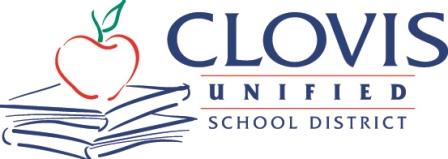 Corrine Folmer, Ed.D., Superintendent1450 Herndon, Clovis, CA 93611-0599
Sept. 26, 2023For Immediate ReleaseContact: Chief Communication Officer Kelly Avants, APR 
Phone: 559-327-9092  	Email: kellyavants@cusd.comClovis Unified’s State of the District is Sept. 28New superintendent to give update, discuss goals for the yearNew Clovis Unified Superintendent Corrine Folmer, Ed.D., will give her State of the District address Sept. 28 at the annual Superintendent’s Breakfast hosted by the Foundation for Clovis Schools. Folmer, herself a Clovis Unified graduate and educator, began her term this school year following the retirement of former superintendent Eimear O’Brien, Ed.D.Folmer will highlight achievements of Clovis Unified from the 2022-23 school year and discuss her goals for this school year and the work being done to foster further academic success for students.Several schools among the district’s 52 campuses will be represented by student groups during the morning. They include leadership students from Maple Creek Elementary, which was the only elementary school in California to receive the State Civic Learning Award of Excellence; musicians with the Clovis North High School String Quartet; performers with Cedarwood Elementary’s Oral Interpretation team; students from Garfield Elementary’s Deaf and Hard of Hearing program leading the Pledge of Allegiance; and multiple leadership students from the district’s high schools helping to share some school spirit.More than 500 business and community leaders are expected to attend the program at the Clovis Veterans Memorial Building. Breakfast begins at 7:15 a.m. and the program will be from 7:30 to 9 a.m.Proceeds benefit student scholarships and educational programs funded by the Foundation for Clovis Schools. (Details: FoundationForClovisSchools.com)“Clovis Unified receives the lowest state funding dollars per student in Fresno County, and that motivates our board’s efforts to provide support,” said Foundation for Clovis Schools Chair Michael Fennacy. “We are dedicated to helping Clovis Unified students and educators pursue innovative learning, and we are very grateful to our business partners, sponsors and alumni who join us in these efforts.”WHAT:		Clovis Unified School District 2023 Superintendent’s Breakfast			Sponsored by the Foundation for Clovis SchoolsWHERE:		Clovis Veterans Memorial Building, 808 Fourth St., ClovisWHEN:		Thursday, Sept. 28, from 7:15 to 9 a.m.CONTACT:	Kelly Avants, CUSD Chief Communications Officer, 559.217-5138The 2023 Superintendent’s Breakfast Premier Sponsors are: The Assemi Group; Blair, Church & Flynn; Bush Construction; California Health Sciences University; CenCal Services; Clovis Community College; Darden Architects; Educational Employees Credit Union; F3 Law; Harris Construction; Lozano Smith; Mark Wilson Construction; NRG Incentives; PBK; Spencer Enterprises; TETER; Vie-Del Company; Wathen Castanos Homes; Wawona Frozen Foods; Westech Systems LLC. Contributing Sponsors are: Central Valley Community Bank; Durham Construction; Keygent LLC; Lawrence Engineering Group; The Phanco Group.+++